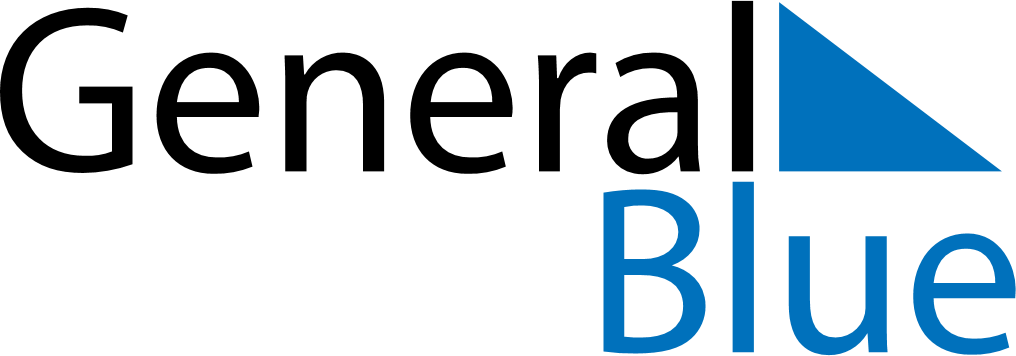 December 2029December 2029December 2029December 2029BangladeshBangladeshBangladeshMondayTuesdayWednesdayThursdayFridaySaturdaySaturdaySunday112345678891011121314151516Martyred Intellectuals DayVictory Day17181920212222232425262728292930Christmas Day31